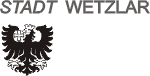 Bewerbung bitte ausfüllen und zurücksenden an:	oder per E-Mail an eine/n der folgenden
 Ansprechpartner:Magistrat der Stadt Wetzlar					Frau Rau, Herr Hammer, Herr Ritter Amt für Stadtentwicklung 					Tel. 06441/99-6118, -6117, -6108 Ernst-Leitz-Straße 30																		E-Mail: petra.rau@wetzlar.de 35578 Wetzlar							            winfried.hammer@wetzlar.de 								            rene.ritter@wetzlar.de  Bewerbung um ein städtisches Wohnbaugrundstück	 im zukünftigen Baugebiet „Blankenfeld II“ in der Kernstadt Wetzlar"
	 im zukünftigen Baugebiet „Rothenberg“ im Stadtteil GarbenheimAntragsteller/in:Name, Vorname:	__________________________________________________Geburtsdatum:	________________PLZ, Wohnort:	__________________________________________________Straße, Haus-Nr.	__________________________________________________Arbeitsstätte in:	__________________________________________________Ausgeübter Beruf:	__________________________________________________Partner/in:Name, Vorname:	__________________________________________________Geburtsdatum:	________________PLZ, Wohnort	__________________________________________________Straße, Haus-Nr.	__________________________________________________Arbeitsstätte in:	__________________________________________________Ausgeübter Beruf:	__________________________________________________Familienstand:         ledig     verheiratet, seit: __________      alleinerziehendKinder: unter 18 Jahren bzw. noch in Ausbildung:Name, Vorname                                                             Geburtsdatum  ______________________________________    _________________________________________________________________    _________________________________________________________________    _________________________________________________________________    ___________________________Angaben zu vorhandenem GrundbesitzIch bin / wir sind bereits Eigentümer oder Teileigentümer  eines Wohngebäudes einer Eigentumswohnung eines BaugrundstückesWenn Teileigentum besteht: Zu wieviel Anteilen?  __________________Schwerbehinderung In unserer Familie liegt eine Schwerbehinderung von mindestens  50 % MdE vor.
     Wenn ja: Bitte Kopie des Schwerbehindertenausweises beifügen.Kontakt: tagsüber erreichbar unter Tel. Nr.  ______________________________
E-Mail-Adresse:_____________________________________________Hinweise zum Datenschutz: Es ist mir / uns bewusst, dass die über dieses Formular erfassten und bei der 
     Stadt Wetzlar eingereichten personenbezogenen Daten automatisiert verarbeitet 
     und gespeichert werden. Ich stimme / wir stimmen der als Anlage beigefügten 
     datenschutzrechtlichen Einwilligungserklärung ausdrücklich zu. Die Zustimmung 
     ist Voraussetzung für die weitere Bearbeitung der Kaufbewerbung.Weitere Angaben/Bemerkungen:___________________________                ________________________Ort, Datum                                                     Unterschrift/en   wird von der Liegenschaftsverwaltung ausgefüllt:   Eingang:________________________________   Eingangsbestätigung:______________________   Vermerk:________________________________Form: November  2021 Magistrat der Stadt Wetzlar                                                                                  Datenschutzbeauftragter(Amt für Stadtentwicklung)Ernst-Leitz-Straße 3035578 WetzlarDatenschutzrechtliche Einwilligungserklärung des KundenDie Stadtverwaltung Wetzlar und deren Unternehmen nehmen den Schutz der Kundendaten sehr ernst. Der Schutz der individuellen Privatsphäre bei der Verarbeitung und Speicherung persönlicher Daten ist für uns ein wichtiges Anliegen, das wir bei unseren Arbeitsprozessen mit hoher Aufmerksamkeit berücksichtigen. Datenerhebung, Datenverwendung und Datenverarbeitung zur Vertragsabwicklung Wir verarbeiten und nutzen die von Ihnen angegebenen personenbezogenen Daten in Verbindung mit der ordnungsgemäßen Abwicklung unserer angebotenen Dienstleistungen (hier speziell für den Verkauf von Baugrundstücken) und unter Einhaltung der einschlägigen Datenschutzbestimmungen. Folgende Daten speichern und verarbeiten wir:Namen, Vornamen, Geburtsdatum, Familienstand, WohnadresseOrt der Arbeitsstätte, ausgeübter BerufAngaben zu Kindern, deren Vornamen und GeburtsdatumAngaben zu vorhandenem GrundbesitzAngaben zu einer evtl. SchwerbehinderungTelefon und E-Mail-Adresse, Datum der KaufbewerbungDiese Daten werden entweder auf Servern der Stadt Wetzlar oder bei Einsatz spezieller Datenverarbeitungssysteme durch Auftragnehmer in Auftragsverarbeitung gespeichert und können nur von berechtigten Personen eingesehen werden. Im Falle des Verkaufs eines Baugrundstückes werden Namen, Vornamen, Familienstand, Anzahl der Kinder, Angaben zu beruflicher Tätigkeit, zu vorhandenem Grundbesitz und evtl. Schwerbehinderung an die städtischen Gremien (Magistrat, Ausschüsse, Stadtverordnetenversammlung) und nach Beschlussfassung an ein Notariat weitergegeben. Auskunft Ihrer personenbezogenen DatenSie können von der Stadt Wetzlar, Ernst-Leitz-Straße 30, 35578 Wetzlar unter vorgenannter Adresse, oder unter der E-Mail: datenschutz@wetzlar.de oder der Telefonnummer 06441 – 99-1099 eine Anfrage zu Ihren Daten stellen. Zusätzlich haben Sie das Recht auf Berichtigung unrichtiger Daten, Einschränkung der Verarbeitung und Löschung ihrer personenbezogenen Daten und im Fall der Annahme einer unrechtmäßigen Datenverarbeitung, eine Beschwerde bei der zuständigen Aufsichtsbehörde einzureichen. Ebenso können Sie Einwilligungen, grundsätzlich mit Auswirkung für die Zukunft, widerrufen. Weitere Hinweise: siehe www.wetzlar.de / Service / Datenschutz. Folgen des Nicht-Unterzeichnens Der Unterzeichnende hat das Recht, dieser Einwilligungserklärung nicht zuzustimmen. Da unsere Dienstleistung jedoch auf die Erhebung, Verarbeitung und Speicherung personenbezogener Daten angewiesen ist, würde eine Nichtunterzeichnung eine Inanspruchnahme der Dienstleistung ausschließen.Zustimmung durch den Nutzer Durch Kennzeichnung des Kästchens „Hinweise zum Datenschutz“ auf Seite 2 der Bewerbung versichert der Unterzeichnende / die Unterzeichnende/n der Erhebung, der Speicherung  und der Verarbeitung seiner / ihrer Daten durch die Stadtverwaltung Wetzlar zuzustimmen und über seine / ihre Rechte belehrt worden zu sein.